    დანართი №3             * საბანკო რეკვეზიტები, რომელზეც საჭიროებიების შემთხვევაში  განხორციელდება ცენტრის მხრიდან                    თანხის დაბრუნება:									(მიმღების ბანკი)									(მიმღების ანგარიში)									(მიმღების სახელი)განცხადება(ლიცენზირებულ უმაღლეს საგანმანათლებლო დაწესებულებაში მიღებული უმაღლესი განათლების სახელმწიფო აღიარების შესახებ)გთხოვთ,  ჩემს მიერ წარმოდგენილი დოკუმენტის/დოკუმენტების საფუძველზე მოახდინოთ ლიცენზირებულ უმაღლეს საგანმანათლებლო დაწესებულებაში მიღებული უმაღლესი განათლების სახელმწიფო აღიარება.დოკუმენტის მფლობელი ____________________________________                                                ____   (სახელი, გვარი) ლიცენზირებული უმაღლესი საგანმანათლებლო დაწესებულების/დაწესებულებების  სახელწოდება:____________________________________________________________________________________________________________________________________________________________საგანმანათლებლო დაწესებულება, რომლის საგანმანათლებლო პროგრამის მიზნებისთვისაც უნდა მოხდეს უმაღლესი განათლების აღიარება:  _______________________________                                                                                      _________                                                      გავეცანი ინფორმაციას, რომ ცენტრის მიერ მიღებული გადაწყვეტილების საფუძველზე, ჩემ მიერ ლიცენზირებულ რეჟიმში გავლილი საგნების თავსებადობა მიმღები საგანმანათლებლო დაწესებულების პროგრამასთან შესაძლებელია დადგინდეს  გამოცდების ჩატარების გზით.ჩემთვის ცნობილია, რომ საქმისთვის არსებითი მნიშვნელობის მქონე გარემოებების გამოკვლევა გულისხმობს თავსებადობის დადგენას ჩემ მიერ ლიცენზირებულ რეჟიმში გავლილი საგანმანათლებლო პროგრამისა იმ საგანმანათლებლო პროგრამასთან, რომელზეც ჩავირიცხე საქართველოს კანონმდებლობით დადგენილი წესით. შესაბამისად, ვითვალისწინებ, რომ ცენტრს გადაწყვეტილების მისაღებად სჭირდება საქმის გარემოებების ყოველმხრივი გამოკვლევა, რაც უკავშირდება დროის გარკვეულ პერიოდს.დამატებითი მოთხოვნა: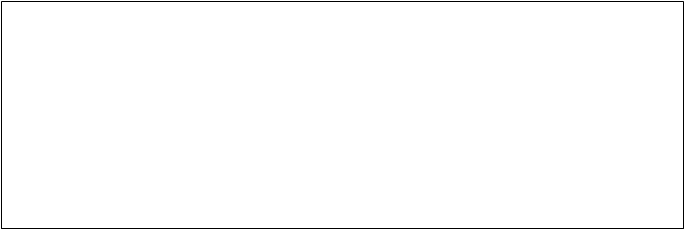 განცხადებაზე ხელმოწერით ვადასტურებ, რომ პასუხისმგებლობას ვკისრულობ ჩემ/დოკუმენტის მფლობელის მიერ მოწოდებული ინფორმაციის სისწორეზე და ცენტრს ვანიჭებ უფლებამოსილებას, ამ განცხადების მოთხოვნის ფარგლებში, გაეცნოს, გამოითხოვოს და დაამუშავოს ჩემი პერსონალური ინფორმაცია.        გამომიგზავნეთ ფოსტითმზა დოკუმენტს გაიტანს________________________დანართი:  _____  ფურცელი.თარიღი: __________                                                                      __________________________________                                                                                   /განმცხადებლის ხელმოწერა/	განცხადება ჩავიბარე              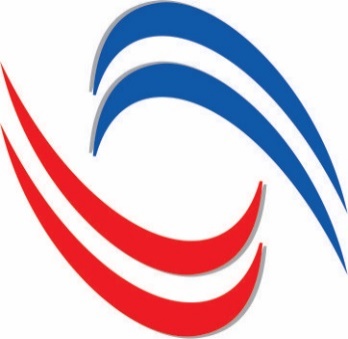 სსიპ − განათლების ხარისხისგანვითარების ეროვნულ ცენტრს(განმცხადებლის სახელი, გვარი)(პირადი/პასპორტის ნომერი)(ფაქტობრივი  მისამართი)(იურიდიული  მისამართი)(ტელეფონის ნომერი)(ელექტრონული ფოსტა)